Point of the Mountain State Land Authority Board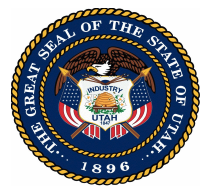 MeetingAugust 10, 2021UMINUTESMembers in Attendance:Representative Lowry Snow, Co-ChairRepresentative Jerry StevensonJim RussellApril CooperSenator Lincoln FillmoreRepresentative Steve HandyMayor Dawn RamseyMayor Troy WalkerAlan Matheson, DirectorOthers in Attendance:Steve Kellenberg			Kellenberg StudioErin Talkington			RCLCOMuriel Xochimitl			X-Factor CommunicationsColton Stock				X-Factor CommunicationsJacey Skinner				Ballard SpahrScott Cuthbertson			POMSLACarrie Byles				SOMPeter Kindel				SOMLaura Hanson				GOMBKamron Dalton			GOMBJulee Attig				Michael Baker InternationalJim ZborilOn Tuesday, August 10, 2021 the Point of the Mountain State Land Authority Board held a meeting in the Senate Building, Room 210 at the Utah State Capitol Complex. A virtual meeting option was available for those who attended remotely via the Zoom Meeting platform: https://zoom.us/webinar/register/WN_11t67FdJTpC2Y5Eu7F_lAQA video of the meeting can be found on The Point’s YouTube channel:bit.ly/thepointyoutubeThe meeting was called to order at 9:00 am.WELCOMEChair Lowry Snow welcomed the board, consultants and members of the public to the meeting and excused Lt. Governor Deidre Henderson who was attending to other duties.PUBLIC COMMENTMembers of the public who would like to speak were invited to comment subject to the board’s procedures and rules. There were no comments. APPROVAL OF MINUTES FROM THE JULY 13, 2021 MEETINGChair Snow asked if there were any corrections to the minutes. None were brought forward. 	MOTION:	Mayor Troy Walker moved to approve the minutes of the July 13, 2021 board meeting. The motion was seconded by Jim Russell and approved unanimously.STEVE KELLENBERG CONTRACT EXTENSIONDirector Alan Matheson gave background information on Steve Kellenberg’s work and commitment to The Point project. The contract extension for two years will allow Mr. Kellenberg to continue to provide services as we work with the development community and with refinements to the master plan.  The new contract increases his retainer by $500 a month this year and another $500 a month the following year. There was discussion concerning the measurement used to determine the effectiveness for consultants and the careful stewardship required over state funds. Board members expressed support for this cost increase to the budget. 	MOTION:	Mayor Troy Walker moved to approve the contract for consultant Steve Kellenberg. for two more years with the increase to the retainer. 	Speaking to the Motion:  	Mayor Walker praised the work of Mr. Kellenberg and his responsiveness to board members.  	The motion was seconded by Mayor Dawn Ramsey.	SUBSTITUTE MOTION:	Jim Russell moved to approve the contract for Steve Kellenberg and requested a future work meeting to review each consultant’s role and how they will be utilized going forward.	Mayor Walker accepted the substitute motion as a friendly amendment.		Speaking to the Motion:	Mayor Walker agreed with Mr. Russell and felt this would provide clear direction.	Speaking to the Motion:	Representative Steve Handy expressed his support of the motion and agreed that a meeting would be helpful to establish a better understanding of various roles and reporting authority.	The substitute motion was approved unanimously.STAGE V DELIVERABLES FOR THE POINT FRAMEWORK MASTER PLANDirector Alan Matheson explained we are requesting approval to release the framework master plan prepared by the Skidmore, Owings & Merrill team. This plan is subject to change but will give clear direction going forward for the project. This plan reflects the objectives required by the Legislature, feedback from our working groups, as well as input from the general public. Peter Kindel presented an executive summary of the framework plan and expressed appreciation for the board and consultant team.  The plan is organized around the key vision elements that were defined by the working groups last year.  The signature feature is to provide an economic catalyst for the Wasatch Front and to reflect the culture and ecosystem that is unique to Utah. Mr. Kindel’s presentation provided an overview of the following key ideas:	Section 1 – Building Community	Section 2 – Next Generation Mobility	Section 3 – Creating an Economic Catalyst	Section 4 – Designing for Innovation	Section 5 – A National Model for Sustainability	Section 6 – Regional Collaboration	Section 7 – Parks for AllAt the conclusion of the presentation there was discussion concerning the key vision elements, the 50% carbon emissions reduction proposed for the area, smart city concepts, the potential for LEED certified buildings which may require an ordinance adjustment from Draper City, stipulations to require developers to build to specific standards, future sustainability concepts and the next steps in the development process.Board members expressed support for the framework plan and the exceptional talent shown by the Skidmore, Owings & Merrill team. 	MOTION:	Mayor Troy Walker moved to approve Stage V of the Framework Master Plan as presented by Skidmore, Owings & Merrill.	Speaking to the Motion:  Mayor Walker expressed his support of the project suggesting that many of the world’s problems could be addressed through Utah solutions.  The future is bright for our state and this is a perfect example of what we can do when we work together. The board has been united in their efforts to determine how this project will best benefit the entire state of Utah and not just specific communities.	The motion was seconded by April Cooper	Speaking to the Motion:  Ms. Cooper requested a copy of the plan and presentation be distributed to board members for review. 	The motion passed unanimously.REPORT ON THE FRAMEWORK PLAN ROLLOUT, PUBLIC OPEN HOUSE AND OTHER ORGANIZATIONAL INITIATIVESMuriel Xochimitl reported on the outreach to the community, efforts to be transparent and engagement efforts.  During Covid, virtual open houses, board meetings and working groups were all live-streamed and open to the public because of technology. Metrics to date include:  260,000 social media engagements, over 55 presentations, website visits which are constantly increasing, stakeholder meetings with property owners and transportation agencies, over 84 public meetings, and email updates to over 1,600 email subscribers.  News stories about the project have been almost 100% positive.This Thursday night is an in person open house for the general public at the Fred House Training Facility in Draper at 7 pm.  Live Streaming will also be provided as an option.  The format will be brief presentations and poster boards showing basic elements of the master plan.  The majority of time will be for members of the public to ask questions and view maps of the area. Board members expressed appreciation to Ms. Xochimitl and her team for their open and collaborative efforts in providing information to the public and in helping to push forward the mission of the project.  ADJOURNDirector Alan Matheson commented that the driving principle behind this project is to make life better for the people of Utah. Now that a plan is in place, a number of follow up steps will need to happen which will assist the board in making a number of key decisions and keep the project moving forward.Chair Snow asked for a motion to adjourn.	MOTION:	Mayor Troy Walker moved to adjourn the meeting. The motion was seconded by April Cooper and passed unanimously.The meeting adjourned at 10:52 am.